ALCALDIA MUNICIPAL DE USULUTÁN La municipalidad realizo la compactación y balastrado en la calle de acceso al cantón La Presa de Usulután. Con el objetivo de mejorar la calle para los habitantes del sector.Fecha de ejecución: 26 de julio 2020 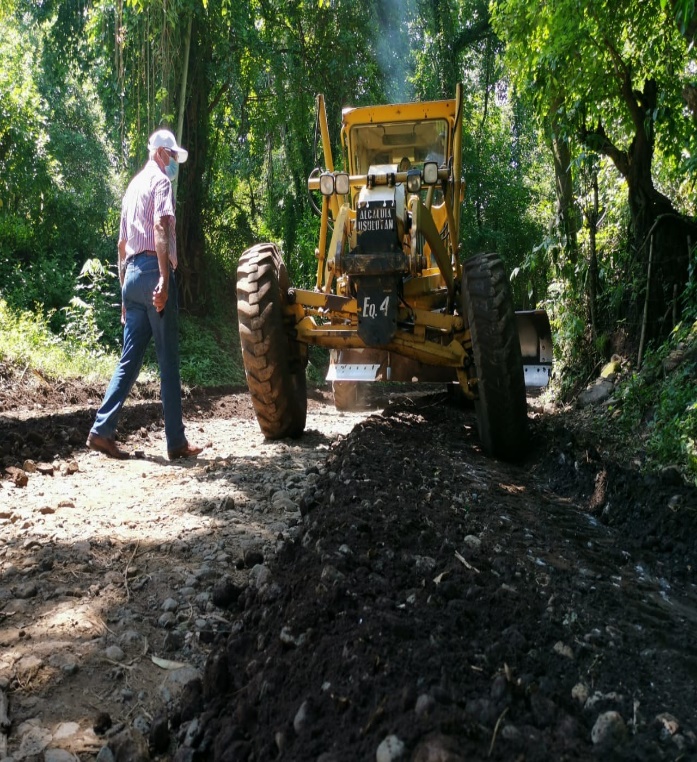 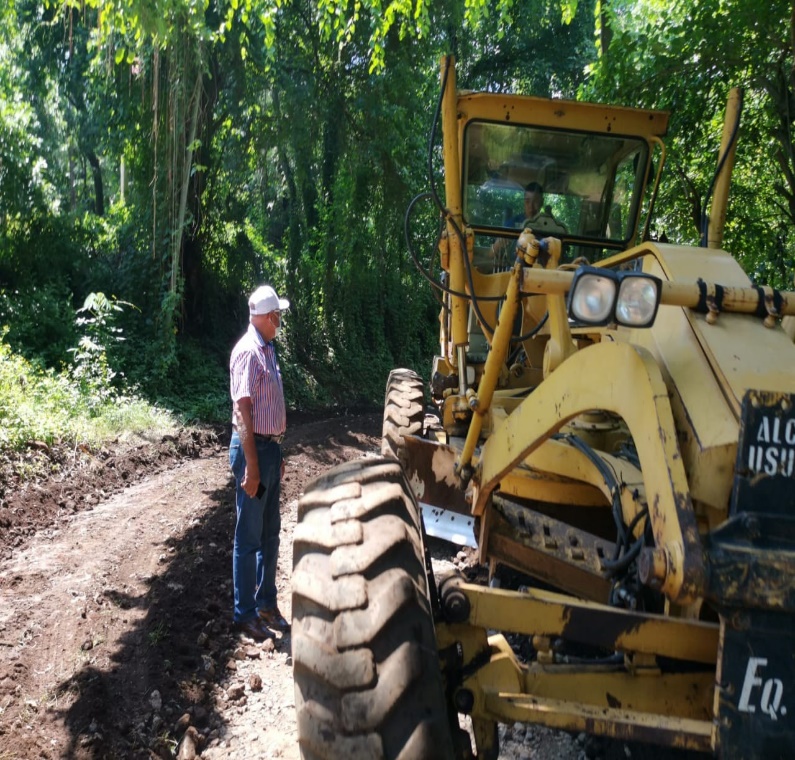 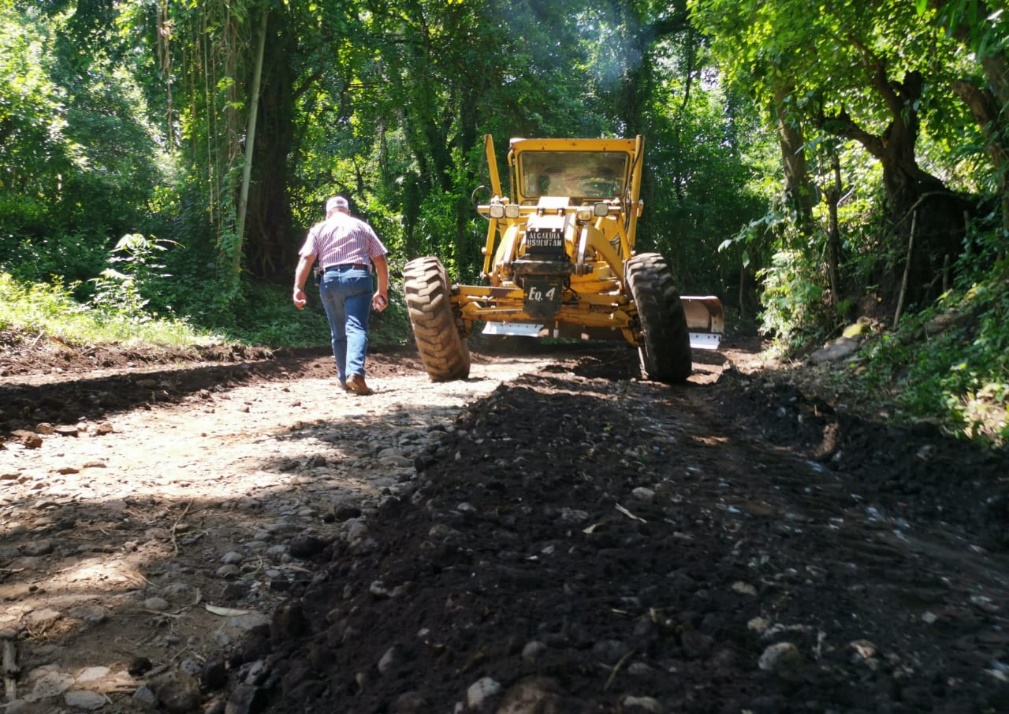 